ALLEGATO N.3BIBLIOGRAFIA 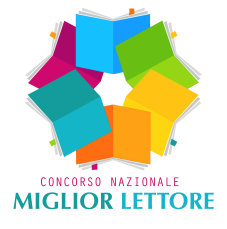     Concorso Nazionale Miglior Lettore                     XXIII EdizionePer la Scuola Secondaria di Secondo gradoPaulo Coelho, L'alchimista, 2017, La nave di Teseo;Paulo Coelho, Il cammino di Santiago, 2018, La nave di Teseo;Jack Kerouac, Sulla strada, 2016, Oscar Moderni Mondadori;Italo Calvino, Le città invisibili, 2016, Oscar Mondadori; Johann Wolfgang Goethe, Viaggio in Italia, 1987, Mondadori;Manuela Scaramuzzino, Viaggiatrici. Lo sguardo delle donne sul mondo, 2020, Effatà;Laura Imai Messina, Quel che affidiamo al vento, 2020, Piemme;Brilli Attilio, Quando viaggiare era un'arte. Il romanzo del Grand tour, 2017, Il Mulino;Gianluca Gotto, Le coordinate della felicità. Di sogni, viaggi e pura vita, 2020, Mondadori;Stefania Pozzi, Ieri avevo paura, oggi ho una valigia. Panico e viaggi. Un percorso di rinascita attraverso le proprie passioni, 2016, goWare; Daniela Collu, Volevo solo camminare. Un passo alla volta sul Cammino di Santiago alla scoperta di un mondo che non immaginavi, 2019, Edito da Vallardi A.;Claudio Pellizzeni, In viaggio, 2020, Mondadori Electa; Federico Pace, Controvento. Storie e viaggi che cambiano la vita, 2017, Einaudi;Franco Michieli, Andare per silenzi, 2018, Sperling & Kupfer;Vittorio Russo, Transiberiana, 2017, Sandro Teti Editore; Charles Darwin, Viaggio di un naturalista intorno al mondo, 2018, Feltrinelli;David Le Breton, Il mondo a piedi. Elogio della marcia, 2013, Feltrinelli;  Paolo Rumiz, È Oriente, 2013, Feltrinelli;Bruce Chatwin. Le vie dei canti, 1995, Gli Adelphi; Alain de Botton, L' arte di viaggiare, 2002, Guanda;José Saramago, Viaggio in Portogallo, 2015, Feltrinelli;L’epopea di Gilgameš, a cura di N. K. Sandars, 1986, Piccola Biblioteca Adelphi; Omero, Odissea, 2014, Feltrinelli;Apollonio Rodio, Le Argonautiche, 2019, Oscar classici MondadoriPer la Scuola Secondaria di Primo gradoBill Bryson, Una passeggiata nei boschi, 2000 Ugo Guanda Editore;Jules Verne, Il giro del mondo in 80 giorni, 2019, Giunti;Viaggio. Una storia illustrata, 2018, Gribaudo editore;Marco Polo, Il Milione, 2017, De Agostini;Marco Polo, Il Milione, audio libro su Libroaudio.it;                                                           Jules Verne, Viaggio al centro della terra, 2011, Giunti editore; Jonathan Swift, I viaggi di Gulliver. 2003, Mondadori; Jonathan Swift, I viaggi di Gulliver, audio libro su Libroaudio.it;Robert Louis Stevenson, L’isola del tesoro, 2012, Oscar Junior Classici;Robert Louis Stevenson, L’isola del tesoro, Libroaudio.it;Luis Sepúlveda, Patagonia express, 2018, Guanda;Gerald Durrel, Un viaggio fantastico, 2011, Oscar Junior Mondadori;Astrid Lindgren, Vacanze all’isola dei gabbiani, 2008, Salani;                                             Bruce Chatwin, In Patagonia, trad. di M. Marchesi, 2003, Gli Adelphi;                      Paolo Rumiz, A piedi, 2018, Feltrinelli Kids; Calzone Sergio, Vi racconto l’Odissea, 2013, Medusa EditricePer la Scuola PrimariaJules Verne, Il giro del mondo in 80 giorni, 2019, Giunti; Elisabetta Gnone, Il viaggio straordinario. Olga di carta, 2018, Salani Editore;Beatrice Masini, Il buon viaggio, 2017, Carthusia Editore;Nazli Tahvili, Storia di un viaggio, 2016, Kite, Albi illustrati; Véronique Massenot,Elise Mansot, Viaggio su una nuvola, Jaca Book; Beatrice Masini, Il buon viaggio, 2017, Carthusia;Gianni Rodari, I viaggi di Giovannino Perdigiorno, 2016, Emme Edizioni; Giacomo Scarpelli, Il viaggio di Darwin, 2018, Laterza;Lewis Carrol, Alice nel paese delle meraviglie, 2020, Terre di mezzo  Editore;Antoine De Saint- Exupèry,  Il Piccolo Principe, 2017, Tascabili Bompiani;